LSU Student Bar AssociationMeeting MinutesSeptember 19, 2022 at 7:30 pmRoom 303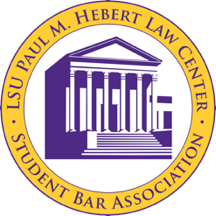 Call to Order at  7:32 pm Roll Call Neyah Johnson – Executive PresidentLance Harvey – Executive Vice PresidentAutumn White – Executive SecretaryAndrew Hughes – Executive Treasurer Summer Whittington – Executive Director of ProgrammingRyan York – 3L Class PresidentConnor McCain – 3L Class Vice President Mckenna Dorais – 3L Class SecretaryCatherine Rutherford – 3L Class RepresentativeLindsey Tizzard – 3L Class Representative Alaysia Johnson – 2L Class PresidentMekkah Husamadeen – 2L Class Vice President  Mary Burchill – 2L Class Secretary (excused)Ansley Sumner – 2L Class Representative Diamond McCray – 2L Class Representative (excused)Matthew Smith – 1L Class PresidentDrake Brignac – 1L Class Vice PresidentHunter Reinhardt – § 1-1L Class Representative Eric Roshak – § 2-1L Class RepresentativeEmmanuel Pressley – § 3-1L Class RepresentativeSigrid Soetaert – LLM RepresentativePublic InputFunding Requests (3L President)HLSA Request for $900 for food, water, and a mariachi band ($600). Food is for 30 people. Mariachi band would be on the steps. Event is on Oct. 5th. Tabled for the time being.Discussion:This request is high considering our past precedent in using the inside account for clubs. SAL’s event last year was open to everyone and not this expensive.Alaysia suggested pulling money from the Office of Multicultural Affairs. Neyah mentioned that potentially pooling the events between BLSA, HLSA, and SAL. Cannabis Law Society Request for Jimmy Johns for their first general meeting on Sept. 29th from the inside account $117.61 for their expected 15 in attendance. They already got it approved by Melinda.Motion by RyanSeconded by Catherine.Motion passes unanimously.Tier System Suggestions/Thoughts:Our attempt to put guidelines on organizations that request large amounts of money from the inside account. We can edit this Want to get a better track on the money that our organizations are requesting and using throughout the year. Maybe we should do some sort of budget plan to help give us an idea of where money can be and should be allocated potentially based on club size or the tier system. Alaysia suggested that we put together a resource doc for clubs to utilize before coming to SBA or the 4th Floor. Reading, Correction, and Adoption of the September 13, 2022 Minutes:Motion to adopt by Autumn.Seconded by Catherine.Motion passes unanimously, minutes are adopted.Committee ReportsAcademics Committee – Chair & Vice-Chair: Amberlee Nix; Ann Marie RomeAthletics Committee – Chair: Coleton GuidryKickball game THIS WEEK on Wednesday, Sept. 21, at 5:30 pm on the parade grounds. Dean Henry is going to assist us in booking the field near CAA for the powderpuff game coming up. Community and Media Committee – Co-Chairs: Emily Fields; Kerry SteenDiversity and Professionalism Committee – Chair: Renae PierreSign up for headshots is ongoing!Elections Committee – Commissioner: Evan GaudetSafety, Sensitivity & Sustainability Committee – Chair: Rubenie StimphillStudent Technology Fee Committee – Chair: Bryton ClarkExecutive Officer Reports PresidentSBA DinnerMiddle of October?? Open to suggestions. Potentially on a Monday when we would normally have meeting OR on a Friday before a GIF. Prospective Halloween Event with Student OrganizationsDean Henry, Lance, and Neyah have been brainstorming how to Every student org would decorate a classroom for lawyers or alums in the area to bring their kids to trick-or-treat. Lockridge said yes, BUT she put the Greek Trick-or-Treat on our radar (that’s happening the Sunday before Halloween). Neyah does not want us to stand outside in the DARK. Cleaning staff does not do a full building clean up on Saturdays/Sundays. Sunday from 6-8 is the official Baton Rouge Trick-or-Treat. We are thinking 4-6 Sunday prior to Halloween. Decorating the door or the whiteboard. Or potentially just the library lower floor?? Or the second-floor student lounge?? Or maybe just around the lobby and decorating doorways. Keeping the area small may make the decorations look better as well. Neyah will be reaching out to the proper contacts on that. CANDY DRIVE & then SBA pays for decorations??Community Service OpportunitySBA Members need to look at their schedules to see when we can all go to the Greater Baton Rouge. Neyah is reaching out to see what dates they can accommodate all of us, most likely a Saturday. Refrigerator Clean-out Neyah and other officers who can help are going to do it on Sept. 30th.Vice PresidentOrganization UpdateMeeting with Sam Levy and MelindaThey said the way the form is now = perfect, we are just adding the tier system to that. This is in the works. SBA page is updated to reflect new deadlines.SecretarySocial Media Updates/RequestsPlease send in a professional or high quality headshot and a short bio about yourself in an email to: awhi198@lsu.edu, ksteen4@lsu.edu, and efield5@lsu.edu before next week!Pre-Law Society Panel EventPlease see me after meeting if you would like me to share your contact info with Jade Smith re: their panel next Wednesday at 6pm! It will be on main campus, and they are expecting a decent turnout! TreasurerInside AccountOutside AccountProgramming Director Friday EventsThis Week’s GIF is at Radio Bar! 8-10pm (open to public after). Wristbands will be given at the door, no cover.Belly Up With the Bar – October 14th Class Officer Reports3L ClassHats & Canes – November 4 & 5, 2022Reception (on Friday, November 4th)Form for extra guests closed, so numbers are finalized! Guests – 327 ; total people – 451. Cat wants to probably Vendor invoices – some are school approved, some are not.To use inside account – we need an itemized contract.ToastHats & Canes ShirtsWe should get our shirts in mid to late October.We want 3Ls to wear them probably the Thursday before Hats & Canes as a “spirit day”.Assault & Flattery – April 1st, 2023Committee met this past Friday. Whole idea is to have an award show with nominations and a winner. Venue – still reaching out to Chris to get this set up. 2L ClassBarrister’s Ball – March 4th, 2023.Deposit check for the Lyceum is going out tomorrow!Theme for BB is Harlem Nights!! Mood board coming soon!2Ls are brainstorming decorations, as those are not included in the venue costs.Merchandise SaleStill on track for first week of October. We only have two designs that they are charging us for. We will be paying for those designs and then the bulk items. Autumn suggested doing a google doc/poll to gauge interest and sizes for each design. QR codes to post in classrooms or around the Law Center. Not everything offered in bulk will be offered to alumni for the online portal. Link for online shop could go live very fast, will not have any crossover with bulk items. Still have to get designs finalized with B-Unlimited and then with the Fourth Floor/Dean Henry. October Items:Finalizing 2L EventsSome sort of service event and a community based event like Main Event. October FundraiserIdea to sell some of the girlier merch designs and splitting proceeds for donation through a purchase race/contest between the two classes for certain shirts. 1L ClassHalloween Party “Haunted Mandamus”:Tasks for Halloween have been assigned.Eric and Hunter are handling shirts and ticket sales. Suggestion for those who bought the t-shirt would get free admission. Matthew suggested a commemorative cup or a coozie. Emmanuel is handling venue.Will be visiting the Rev soon to work on this! Will be asking if we can get some discount on the venue since we will likely be bringing 400-500 people there. Will be reaching out to local businesses for sponsorships.If we want to reach out to law firms, we HAVE TO go through the alumni association. Marketing Roll Out – 2,3,5,7 (“Drake Method”)Date and time will be rolled out at least two weeks in advance, and location will be announced a few days before the event. LLMOld BusinessNew BusinessAdjournmentMotion to adjourn by Diamond.Seconded by Lindsey.Meeting adjourned at 9:20 pm!	